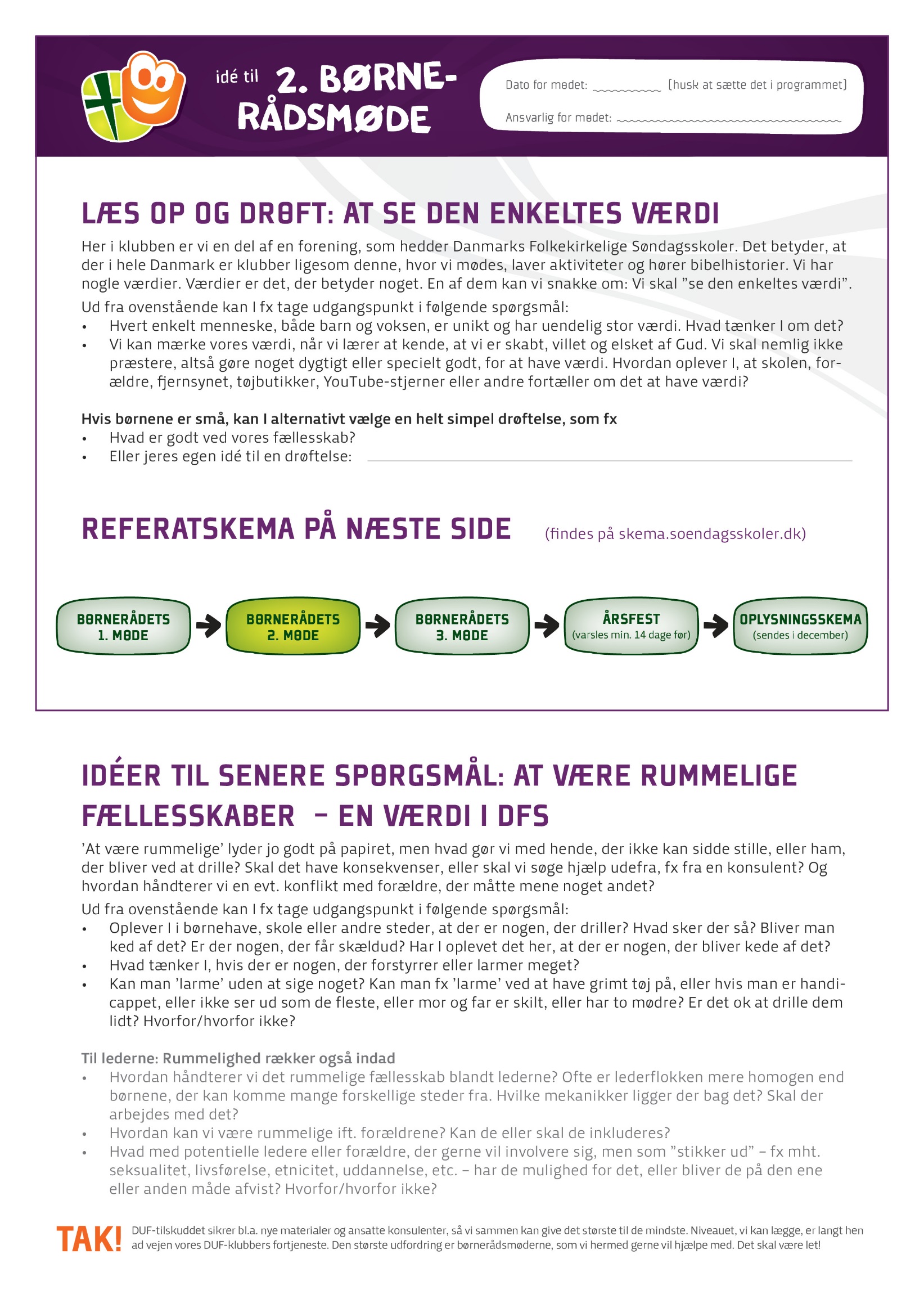 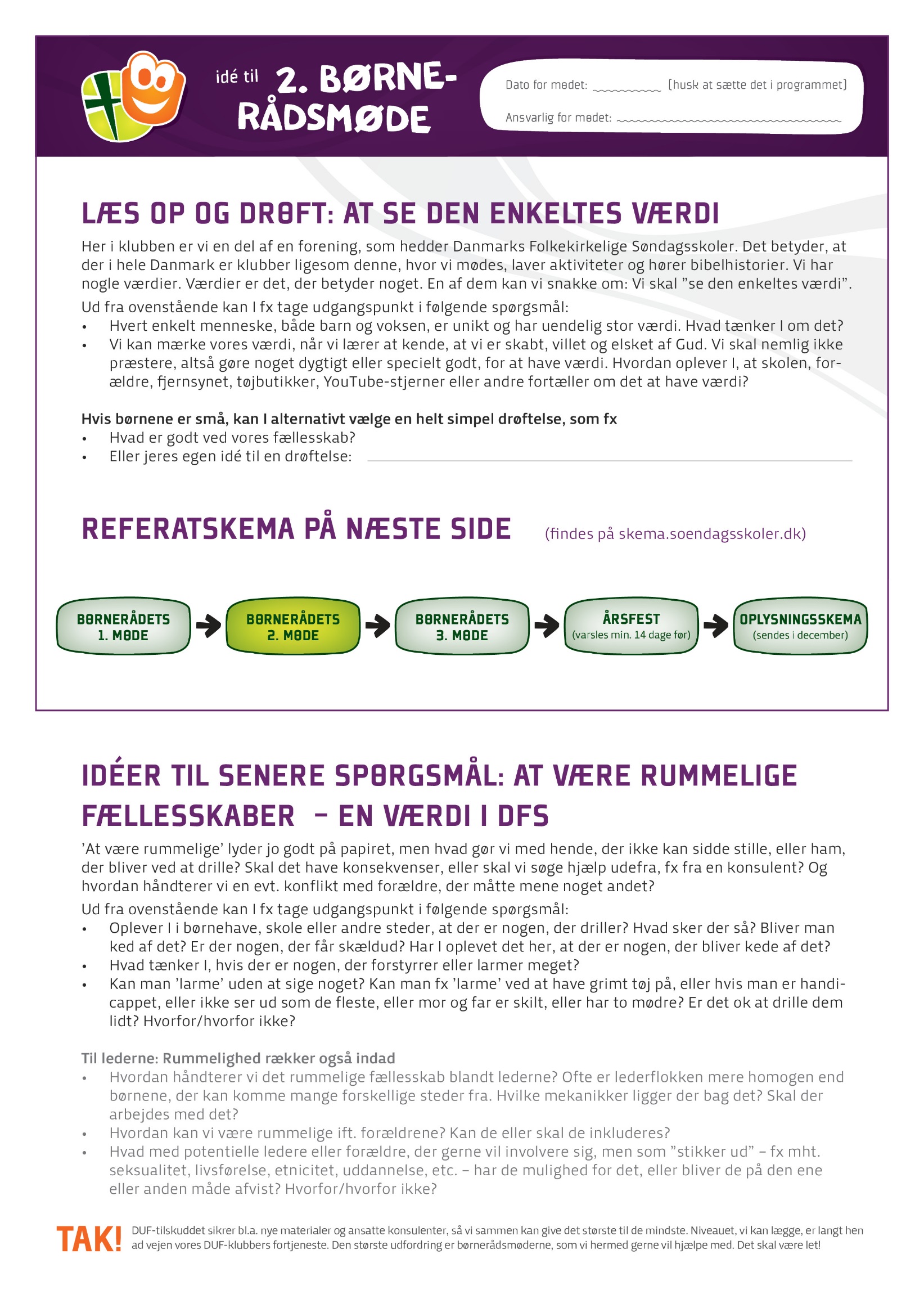 Referatskema til Børnerådsmøde 2Referat fra børnerådsmøde i 	           				Lokalforeningens navn og byDato      	/   	År	  Valg af referent:   			 blev valgt som referent (må gerne være en uden for børnerådet).	                                For- og efternavnReferat:Ved mødet blev følgende emner drøftet, heriblandt idéer og forslag:Eventuelt:Godkendelse af referat:  Referatet blev	               	                                              "Godkendt" eller "Ikke godkendt"Underskrift:Børnerådsformand eller lederrepræsentant (ved dennes fravær, et andet medlem af børnerådet)